                             ГIАЛГIАЙ                  	                                        РЕСПУБЛИКА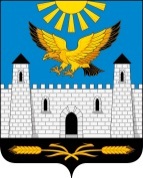                              РЕСПУБЛИКА                                                            ИНГУШЕТИЯГОРОДСКОЙ СОВЕТ ДЕПУТАТОВ МУНИЦИПАЛЬНОГО ОБРАЗОВАНИЯ ГОРОДСКОЙ ОКРУГ ГОРОД КАРАБУЛАКЭЛДАРХА ГIАЛА СОВЕТ        386231, РИ, г. Карабулак, ул. Джабагиева, 142, Здание городского Совета, тел.(ф):88734 44-48-47, e-mail: gorsovet-06@mail.ru                                                              РЕШЕНИЕ    №  12/3-4                                                                      "    28    "      декабря      2021 г.О внесении изменений в Положение "Об организации похоронного дела на территории муниципального образования "Городской округ город Карабулак", утвержденное решением  городского Совета депутатов от 06 сентября 2012 года N 11/3-2          В соответствии с Федеральными законами: от 1 октября 2019 г. N 328-ФЗ "О службе в органах принудительного исполнения Российской Федерации и внесении изменений в отдельные законодательные акты Российской Федерации", от 06.10.2003 N 131-ФЗ "Об общих принципах организации местного самоуправления в Российской Федерации", от 12.01.1996 N 8-ФЗ "О погребении и похоронном деле", Уставом муниципального образования "Город Карабулак", городской Совет депутатов муниципального образования "Городской округ город Карабулак" решил:       1. Внести в Положение "Об организации похоронного дела на территории муниципального образования "Городской округ город Карабулак", утвержденное решением  городского Совета депутатов от 06 сентября 2012 года N 11/3-2 следующие изменения:      1.1. часть 1 дополнить пунктами 1.3.-1.6. следующего содержания:      1.3. Организация похоронного дела в муниципальном образовании "Городской округ город Карабулак" осуществляется уполномоченным органом местного самоуправления в сфере погребения и похоронного дела.      1.4. Уполномоченным органом местного самоуправления в сфере погребения и похоронного дела в муниципальном образовании "Городской округ город Карабулак" является администрация муниципального образования "Городской округ город Карабулак" (далее – администрация города Карабулак).       1.5. Финансовое обеспечение похоронного дела осуществляется за счет средств бюджета муниципального образования "Городской округ город Карабулак", бюджета Республики Ингушетия в соответствии с законодательными и нормативными актами Российской Федерации, Республики Ингушетия, муниципальными правовыми актами муниципального образования "Городской округ город Карабулак".      1.6. Владение, пользование и распоряжение имуществом, используемым в сфере погребения и похоронного дела, осуществляется в соответствии с законодательством Российской Федерации, законодательством Республики Ингушетия и муниципальными правовыми актами муниципального образования "Городской округ город Карабулак".      1.2. в части 5:      а) наименование после слов "уголовно-исполнительной системы," дополнить словами "органов принудительного исполнения Российской Федерации,";      б) в пункте 5.1. после слов "уголовно-исполнительной системы" дополнить словами ", сотрудников органов принудительного исполнения Российской Федерации,";      в) дополнить пунктами 5.2.-5.3. следующего содержания:      "5.2. Нормы расходов на погребение умерших (погибших) военнослужащих, граждан, призванных на военные сборы, сотрудников органов внутренних дел, Государственной противопожарной службы, сотрудников учреждений и органов уголовно-исполнительной системы, сотрудников органов принудительного исполнения Российской Федерации определяются Правительством Российской Федерации.Оплата расходов на оформление документов, необходимых для погребения умершего, перевозку умершего в морг, услуги морга; на предоставление гроба, урны, венка; на перевозку тела (останков) к месту погребения (кремации); на погребение (кремацию), изготовление и установку надгробия производится за счет средств федеральных органов исполнительной власти и федеральных государственных органов, в которых умерший (погибший) проходил военную службу (военные сборы, службу).       5.3. Погребение умерших участников Великой Отечественной войны, в том числе инвалидов Великой Отечественной войны, осуществляется в местах погребения с учетом волеизъявления умершего или пожеланий его родственников. Расходы, связанные с подготовкой к перевозке тела умершего участника или инвалида Великой Отечественной войны, перевозкой тела к месту погребения, погребением (кремацией), изготовлением и установкой надгробия, возмещаются за счет средств Министерства обороны Российской Федерации, других федеральных органов исполнительной власти и федеральных государственных органов, в которых законодательством Российской Федерации предусмотрена военная служба, в порядке и размере, установленных Правительством Российской Федерации для погребения погибших (умерших) военнослужащих, проходивших военную службу по призыву, курсантов военных образовательных организаций, граждан, призванных на военные сборы.";      1.3. абзац второй пункта 6.3. части 6 изложить в следующей редакции:      "Стоимость указанных услуг определяется администрацией города Карабулак и возмещается в порядке, предусмотренном действующим законодательством.";      1.4. пункт 9.2. части 9 изложить в следующей редакции:      "9.2. Все захоронения на муниципальных общественных кладбищах регистрируются в книге регистрации захоронений с указанием номеров квадратов, рядов, могил и данных о лицах, ответственных за захоронения. Книга регистрации захоронений является документом строгой отчетности и хранится в архиве администрации города Карабулак бессрочно.".      2.Опубликовать настоящее решение в газете "Керда Ха".      3. Настоящее решение вступает в силу со дня его официального опубликования.Председатель городского Совета                                  депутатов муниципального образования                                                           "Городской округ город Карабулак"                                                   М.А.  Мартазанов Глава муниципального образования "Городской округ город Карабулак"                                                    М-Б.М. Осканов